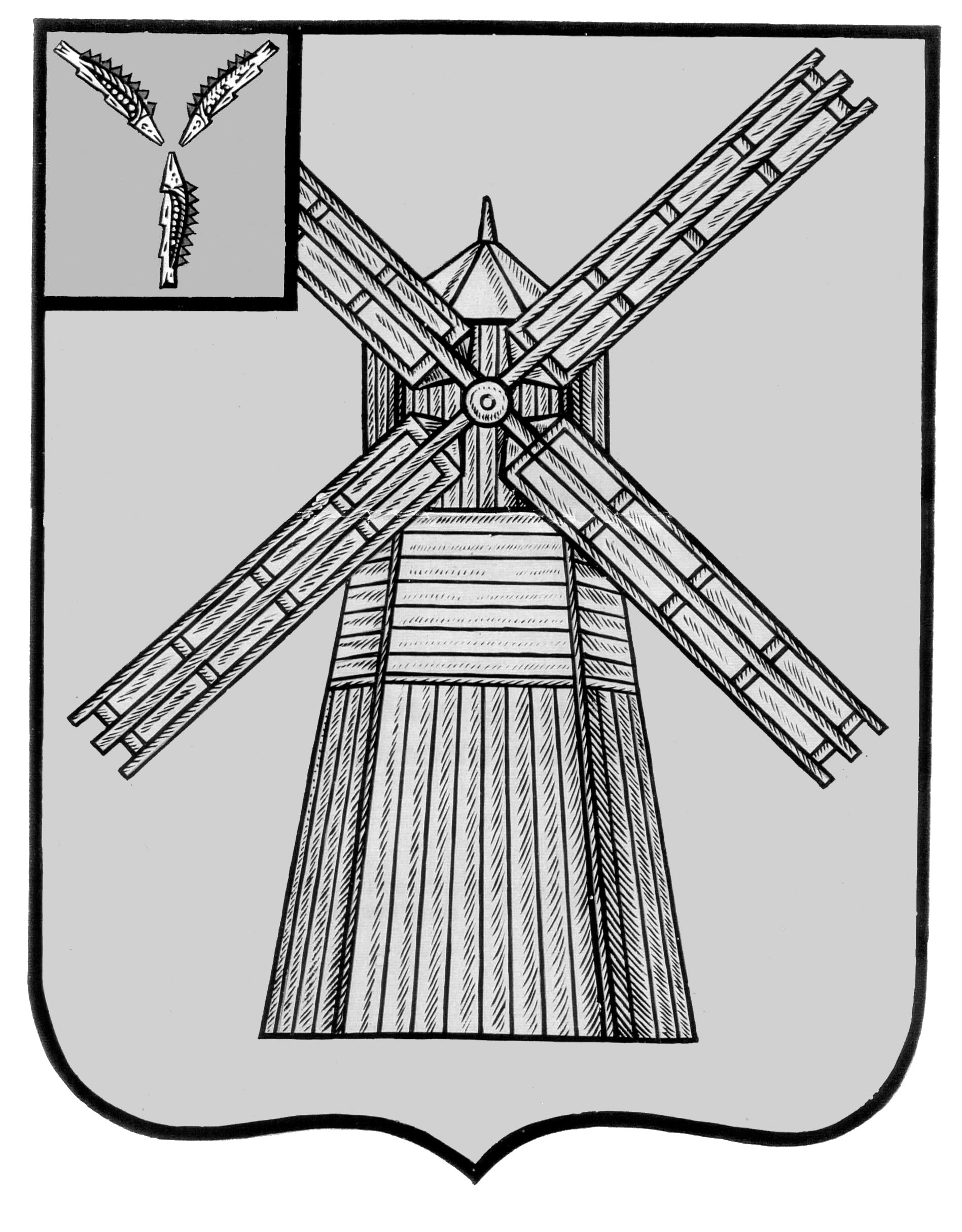 СОБРАНИЕ ДЕПУТАТОВПИТЕРСКОГО МУНИЦИПАЛЬНОГО РАЙОНА САРАТОВСКОЙ ОБЛАСТИ РЕШЕНИЕот  13 февраля  2017 года                                                                                   №  7-2О внесении изменений и дополненийв решение Собрания депутатов Питерскогомуниципального района от  23  декабря2016 года № 6-1 «О бюджете Питерскогомуниципального района на 2017 год»   На основании Устава Питерского муниципального района Саратовской области, Собрание депутатов Питерского муниципального района  РЕШИЛО: Внести в решение Собрания депутатов Питерского муниципального района от 23 декабря 2016 года № 6-1 «О бюджете Питерского муниципального района на 2017 год» следующие изменения и дополнения: В статье 1:      - в пункте 1 цифры « 231 699,0 », заменить цифрами « 236 732,9»       - в пункте 2 цифры « 227 299,0»,  заменить цифрами  « 227 421,0».      - в пункте 3 цифры  « 4 400,0 »,  заменить цифрами  «  9 311,9 ».2.   В статье 2 цифры « 25 766,5 »,   заменить цифрами « 30 883,5 ».3.   В статье 3 цифры « 205 932,5 » ,заменить цифрами « 205 849,4 ».  4.   В статье 9 пункте 1 цифры « 3 855,4  », заменить цифрами « 3 860,4» .5.     Статью 13 пункт 3 изложить в следующей редакции: «Установить предельный объем муниципального внутреннего долга района на 2017 год в сумме 15 441,8 тыс. рублей»6.  Приложения №1,7, 8,9,10,16,17  изложить в новой редакции согласно приложению №17.  Настоящее решение вступает в силу со дня его официального опубликования.Председатель Собрания депутатов Питерского муниципального района                                            В.Н. ДерябинГлава Питерского муниципального района                                   С.И. Егоров